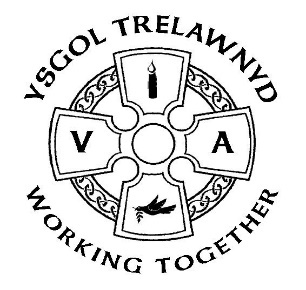 19th June 2020Dear Parents and Carers, I hope you are well and I wonder if like me, you are trying to remember what day we are on and what week it is. I am reliably informed we are at the end of week 13 of lock down. I’m sure like me you have had some highs and lows. I would just like to reassure you all that we are here for you and your children, and like you, we cannot wait for life to return back to some form of normality. I am very proud of our staff as we have supported our Hub provision and remained open to children of keyworkers every day for the last thirteen weeks including Bank Holidays and school holidays. This has been down to the goodwill and commitment of staff, who have also continued to deliver a digital learning curriculum for all learners. I can’t thank everyone enough for their continued support. Provision for children of keyworkers will continue from Monday 22nd June.School is nearly ready for a partial return on the 29th June. This is down to our incredible team who have come in and transformed school. We will be putting all our new protocols, procedures and risk assessment on the school website so parents are fully aware of everything we are doing. I would like parents to be aware that we will have strict cleaning protocols in place throughout the day and all staff have access to PPE, gloves, aprons, masks and face shields. We do not envisage any staff being in PPE all day but they will have access to it for cleaning and any close contact with children. We will teach all the children what this is for and IF it is used, will explain to them why, in a way they will understand. Groups of children will attend school sessions on either Monday, Wednesday or Friday. The times for each year group will be follows: Foundation Phase (Reception, Year 1 and Year 2 pupils) Drop off 8.45-9.00 and pick up 2.00-2.15Year 3 and Year 4 Drop off 9.00-9.15 and pick up 2.15-2.30Year 5 and Year 6 Drop off 9.15-9.30 and pick up 2.30-2.45A one-way system will be in place for all parents and children. Mr Williams has shared a video on SeeSaw. Please enter the site from London Road using the pedestrian entrance and exit using the rear gate to Bron Haul. The 15-minute window for drop off and pick up is to help maintain social distancing. There will be staff on the route and the walkways will be marked and signage displayed.Children will be allocated to a classroom bubble. They will be with their class teacher and each bubble will be supported by a member of the Learning Support team. Staff will not change bubbles or enter other bubbles once the system begins.For those children returning, further information will be sent to each year group early next week.For those children remaining at home, we will continue to support you through the digital learning platform. We would love to hear from you every week. The digital learning activities on SeeSaw will be the same as the ones being completed at school. Children at school will also have some exercise time and outdoor time daily, but will not mix with any other bubble during any part of the day, inside or outside, including breaks and lunchtime. Children will NOT have to play inside a chalked box on their own as we intend to use all of the outside space we have and have divided it into large chunks to enable more than one bubble to be out at the same time. We will not be expecting children to arrive in school uniform as most, I am sure, will have outgrown it. Instead, please send children in wearing comfortable, practical clothing e.g. leggings, shorts, t-shirts, hoodies as we will be outside as much as possible; please do not let children wear clothes that are special or fancy. We will not be asking children to change for PE, so please ensure the clothes they wear are suitable for exercising in. Finally, I just want to say a massive thank you to our wonderful parents. You have been incredibly supportive with your messages, calls, emails and genuine support. We have been overwhelmed. I am immensely proud to be Headteacher at Ysgol Trelawnyd VA and love working with our incredibly supportive and understanding staff, families and communities. We will get through this safely and together and I can’t wait to see you all again. Stay safe. Yours sincerely,Miss M Parsons 